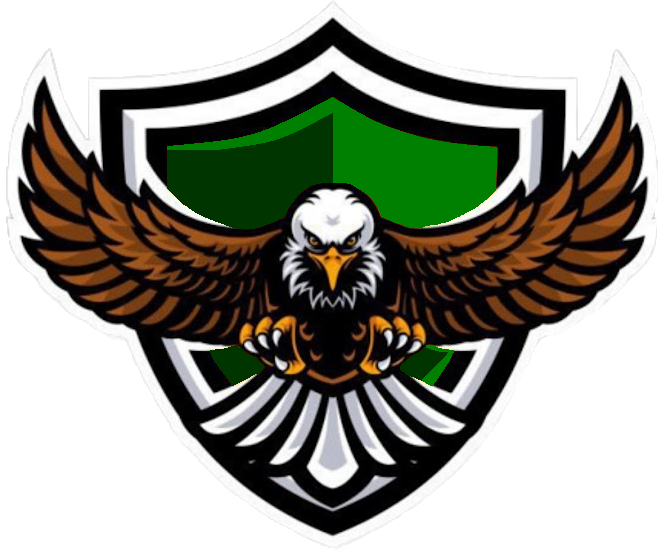 This Handbook willFoster the success of the GJHS Choral DepartmentInform the Students and their Parent/Guardian(s)Address questions and concerns that may arise throughout the academic year.On behalf of the George Jenkins High School Choral Department, I would like to welcome you (back) to an exciting year here in the Choral Department. Whether you are in Choir or joining us in the realm of Theory, we are excited to have you.	Please use this handbook when you find yourself curious about anything or have questions about what happens within the program. This is a guideline for students and their parent/guardian(s) to understand what is expected in most situations as a member of the GJHS Choral Department. Though it cannot predict every issue, it can guide the student on how to best model one’s actions in the school setting or elsewhere while representing the Choral Department as well as George Jenkins High School.	For us to succeed, it will require everyone to give 100% in attitude and effort in and outside of the classroom. For our parent/guardian(s) it is the invaluable support from you that will bring this program together. My expectation is that both the student and parent/guardian(s) read and understand this handbook cover to cover. At the end of this handbook are forms that I ask all students and their parent/guardian(s) to sign and get back to me by Friday, September 1st for a grade. I so look forward to meeting all of you and creating our Legacy.Mr. Branigan S. Lawrence
Director of Choral Activities
George Jenkins High School
Branigan.lawrence@polk-fl.netTable of Contents4	Overview of Expectations5	Academic Eligibility / Commitment to the Program6	Ensembles / Classes7	Choral Department Fees7	Attendance Policies9	Rehearsal Policy 10	Grading Policy / Student Assessment11	Performance Procedures / Public Appearances13	Enforcement of Regulations14	Parents15	How Parents Can Help16	A Note About Vocal Health18	FAQs19	Contracts of Mutual Consent21	Parent Profile FormOverview of ExpectationsCome prepared and on time with class materials and a positive attitude!Be attentive and disciplined while rehearsing, performing, and learning.Ask questions when something is not clear, there is no such thing as a dumb question.There will be no food, gum, or drink allowed in the Choral Rehearsal Room (Water is the only exception).Always write rehearsal notes the Director says in your music.Take proper care of your voice/instrument(s).Always use solfege hand signs.Participate in all fundraising activities within the Choir Program and any other activities within the GJHS Music Department. Invest in yourself by finding a private instructor- if you need help in this, please ask the Director for recommendations.Keep all facilities neat and clean (Music rehearsal rooms, practice rooms, restrooms, auditorium, etc.)Be responsible for your folder and other materials and do not leave them lying around.During the regularly scheduled school day, the Choral Rehearsal Room shall be used for regular classes, rehearsals, sectionals, and lessons only. For security reasons, students not actively in the Choral Department are not allowed within the Choral Rehearsal Room during after-school rehearsals, before/after football games, competitions, and performances.“High achievement always takes place in the framework of high expectation.” Charles KetteringAcademic Eligibility/Commitment to the ProgramGPAFor a student to take part in any activity within the Choral Department, a student must uphold a cumulative 2.0 GPA or higher. Any student who falls beneath this threshold may be suspended from Choral activities and will become ineligible for awards.AttendanceA choir student must attend school for at least a ½ day on the day of, or the last day before a performance.A choir student must attend the last rehearsal before a performance to be eligible to perform. The last rehearsal may be the school day rehearsal or a dress rehearsal.What to do when ineligible statusIneligible students are to attend choral rehearsals and take rehearsal notes or do alternate work, as approved by the Director. The ineligible student is to attend performances, sit in the audience, and aid with all things that happen backstage. The ineligible student may not take part in performances.“There's a difference between interest and commitment. When you're interested in doing something, you do it only when circumstances permit. When you're committed to something, you accept no excuses, only results.” -Art TurockEnsembles/ClassesJoin and unleash the singer/songwriter in you!Vox Somnium Made up of all Voice Types (Soprano, Alto, Tenor, and Bass) at a high skill level. This group participate in all concerts (around four a year), All Football Games, Candlelight Auditions, All County Auditions, All-State Auditions, Community Singing, Music Performance Assessments, and Solo and Ensemble. This class meets during 6th period. Audition Required.Men’s Chorus Made up of Tenor and Bass voices at all skill levels. This group takes part in all concerts (four a year), some Football Games, Candlelight Auditions, All County Auditions, All-State Auditions, Community Singing, Music Performance Assessments, and Men's Chorus Day. This class meets during 2nd period. No Audition Required.Women’s Chorus Made up of Soprano and Alto voices at an upper skill level. This group takes part in all concerts (four a year), a couple Football Games, Candlelight Auditions, All County Auditions, All-State Auditions, Community Singing, and Music Performance Assessments. This class meets during 4th period. Recommendation or Middle School Upper Choir Experience Required.Beginning Women’s Chorus Made up of Soprano and Alto voices at the beginning skill level. This group takes part in all concerts (four a year), and Community Singing. Aerie Voices is meant to learn and hone the fundamentals of singing in a Treble Choir. This class meets during 3rd period. No Audition Required.Music Theory is offered to students who want to have an in-depth, thorough knowledge of music theory. It will cover the basic elements of music. Rhythms, meter, notation, key signatures, scales, intervals, triads, and cadence types as well as many more advanced topics later in the year. This class is offered to all music students including band members, choir members, orchestra members, percussion members, and eurhythmic members as well as non-music students who have studied voice or an instrument privately. All students in the chorus program are welcomed to audition for the A Cappella groups. The
student should have knowledge in theory, sight-singing, and ear-training and must be able to meet afterschool. All students who attend George Jenkins High School are also eligible to audition.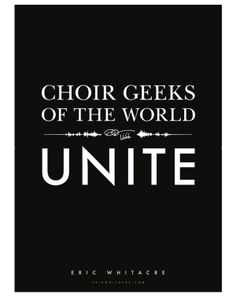 Choral Department FeesUniform Cleaning FeesThis school year the only fee that will be collected will be to clean and hem the uniforms. Students will not take the uniforms home or have anyone else alter the uniform. The fee will be $60.00 and is due to Mr. Lawrence no later than September 1st, 2023. Checks may be written out to George Jenkins High School.Attendance PolicyChoir and anything to do with the Choral Arts are a faction of performance-based classes. Ergo, performing is mandatory. Members must be present at all scheduled choir rehearsals and performances. Dates are handed out as well as laid out on the website at the beginning of the year. All members are essential for our choir to be superior. Any member who is absent impacts the rest of the choir and makes our time less effective.Absence ProcedureAs all humans, we tend to fall ill due to several reasons or have other hardships that make absenteeism the only choice. The Parent or Guardian must inform the Director as far in advance as possible if the student needs to miss rehearsal.Please contact the Director by:Calling the Choral Office +1 (863) 648-3566 ANDEmailing Mr. Lawrence with the dates and reason for absence.Absence will fall into one of three categories after:Permitted	(Advanced notice given was at least 10 school days in advance)		Reason: GJHS-sanctioned activity.		(Student loses points for the activity/event; make-up is allowed)Note: A permitted absence may not be granted for a day on which the Choir gives a public performance.Excused 		Reason: Family emergency, illness, religious observance.		(Student loses points for the activity/event; make-up is allowed)Unexcused 	Any absence that is not allowed or excused.		(Student loses points for the activity/event; no make-up)
Consequences for AbsencesThe first unexcused absence to a performance or rehearsal (outside school hours) may result in being benched for the next upcoming performance.The second unexcused absence may result in dismissal from the performing organization.Missing two choir classes may result in being benched for the performance that week.Missing any out of school rehearsals may result in being benched for that week's performance.A benched person must attend all choir functions and sit in the audience.Understand that rehearsals and performances are the same as exams in other classes period since there is no way to quote make up quote these events, missing a rehearsal or performance is equivalent to not taking an exam and receiving a zero as a grade. However, any outside rehearsal or performance missed for an acceptable reason must be made up by completing an assignment approved by the Director.Consequences for TardinessTardiness will not be tolerated. Tardies cause delays in our schedule and are discourteous to your fellow choir members who must wait on you. All tardies are unexcused unless by valid reasons or a written pass. The procedure is the same as that for absences.Excused 		(Student does not lose points)Unexcused	(Student loses up to 30% of points for the event, no make-up)Unacceptable ExcusesExcuse					Solution“Had to work.”		1.  Make arrangements with your employer ahead of time.“Couldn’t get a ride.”		2. Be responsible. Check with your section leader.“Didn’t know about it.” 	3. False. You have been given advanced notice.“Parents are leaving town.”	4. Check your schedule in advance.“Parents made me stay 	5. Attendance is needed. Choir is a co-curricular class and home to study or work.”	    is graded as such.“Had an appointment.” 	6. Do not schedule appointments during a choir activity.Students do not get to pick and choose the choir events in which they wish to participate. If the choir performs or rehearses, everyone is to be there every time! Conflicts with other activities (i.e., sports activity, ROTC, etc.) are to be resolved as far in advance as possible, not the day of.Performances take precedence over practice concerning another school activity. This goes both ways. Arrangements can be made with all other activities and their instructors to ensure that you have adequate time in those activities as well. All arrangements and schedule conflicts can and must be communicated in advance.The First Stage of Success is just showing up!Rehearsal Policy“A” - Has a positive attitude and vibe and is respectful to teacher and classmates; no unexcused absences; never has gum, food, or improper beverages in rehearsal; Consistently uses healthy singing posture; consistently notates in score (pencil); very attentive in rehearsal; practices consistently outside of class displaying great preparedness in rehearsal; actively involved in rehearsal process and participates in class discussion; keeps pace with rehearsal. “B” - Has a positive attitude and vibe and is respectful to teacher and classmates; no unexcused absences; never has gum, food, or improper beverages in rehearsal; Usually uses healthy singing posture; usually notates in score (pencil); is usually very attentive in rehearsal; usually practices outside of class displaying preparedness in rehearsal; involved in rehearsal process and usually participates in class discussion; usually keeps pace with rehearsal. “C” - Has a positive attitude and vibe and is respectful to teacher and classmates; no unexcused absences; never has gum, food, or improper beverages in rehearsal; Occasionally uses healthy singing posture; Occasionally notates in score (pencil); Occasionally distracted in rehearsal; practices sometimes outside of class displaying minimal preparedness in rehearsal; occasionally participates in class discussion; socializing is somewhat distracting to choir members in rehearsal. “D” - Lacks a positive attitude and is disrespectful to teacher and classmates; Seldom uses healthy singing posture; socializing is distracting to choir members in rehearsal; absolute minimum participation in all aspects of rehearsal; has unexcused absences; unprepared in rehearsal; is frequently lost in rehearsal. “F” - Lacks a positive attitude and is disrespectful to teacher and classmates; Never attempts healthy singing posture; socializing is a major distraction to choir in rehearsal; does not participate; has unexcused absences; is totally unprepared in rehearsal; is frequently lost in rehearsal. Grading Policy/Student AssessmentEVALUATIONS Class Participation  Assignments  Written/Vocal Assessments Concert Attendance & Behavior GRADING In accordance with PCPS policy, grades will be calculated in the following manner: Effort grades will be determined by a student’s attitude, improvement, and teamwork. Conduct grades are based on the student’s behavior during class, field trips, or any time the student is in the presence of the teacher.  Lack of satisfactory conduct may prohibit a student from participating in extracurricular activities and field trips.  Consequences are as follows: 1st offense = warning 2nd offense = conference for the record with teacher 3rd offense = parent contact/conference with teacher/team  4th offense = referral to administrator “If you study to remember you will forget, but if you study to understand, you will remember” -anonymousPerformance Procedures/Public AppearanceEvery rehearsal is valuable and therefore important that every student intent all rehearsals. If you miss a rehearsal or are tardy, you are not only wasting your time, but you are wasting every other student's time as the choir can only function at their best with everyone present.Choir Room RehearsalsStudent shall be in their spot with necessary materials (pencil, folder, needed music, and water bottle)Before rehearsal begins, students are expected to be warming up individually on their own and to stop once the director steps onto the podium.Correct posture always shows that the student is focused.There shall be no talking during rehearsal period if you have a question about the music, please raise your hand and wait for the director to call upon you.When a director or other adult is giving instructions, directions, or information in front of the class, talking must stop!Facial tissues may or may not be provided depending on supply. If you anticipate needing facial tissues, you should bring some from your home.Passes out of the class for bathroom breaks, visits to the nurse, or trips to other areas of the buildings are available upon request. If it is an emergency that cannot wake (like, you must leave NOW!), then do what you need to do to take care of yourself, and Mr. Lawrence will send down a pass to the bathroom or nurse with another student. Other than emergencies, please ask at an appropriate time and in an appropriate manner. If too many students are leaving the classroom for various reasons, passes will be suspended at the discretion of the director except for emergencies.If a singer finds themself bored during rehearsal: instead of talking, use the time to practice solfege hand signs, silently memorize songs, practice contest music, or do other silent choir work.Strive to use all the rehearsal time as effectively as possible! There is always something to do!Performances and Public AppearanceAll members are expected to attend every performance in which the choir participates. If you are unable to attend a performance, you must inform the director in advance. Severe illness, religious observance, or family emergency are usually the only legitimate excuses for missing in performance.Notices of all performances are posted on the choir calendar, on the online choir calendar, and on the website. It is the responsibility of each student to make sure that they check the calendar and website regularly for all pertinent information.Rules of conduct order regarding rehearsals are in effect during all public performances. Let your conduct both before and after the performance be above reproach. Your conduct reflects on your choir, your school, and your community. Proper language is to ALWAYS be used.Appearance must be always neat when in uniform or while under observation as representatives of the George Jenkins High School Choral Department.A performance or appearance is not completed until students are officially dismissed from pertaining activities. NO Choir member is permitted to leave the organization in advance of group dismissal at any time unless excused by the director prior to performance.Be sure that you have properly taken care of your uniform, music, and the state of the classroom before leaving.Football Game ProceduresStudents should arrive to the choir classroom at the designated time.All students as soon as they walk into the choir room are under the same guidelines of conduct as if they were performing the moment they stepped out of their car.The choir will walk down to the football game together.The student will consistently be representing the choral department until they leave the George Jenkins High School campus.Appearances and language shall be clean.If a student wishes to leave after the performance, they must take all belongings with them from the Choir Rehearsal Room.Enforcement of RegulationsThe simplest method of enforcing regulations is to withhold the privilege of participation in our choir for a specified period. Only the Director has the ability to take this action. Withholding may be done in several ways:1. Dismissal from performing that day but must stay for the performance. This would be done primarily in the case of disruptive behavior, negative attitude, lack of preparation, or absence.2. In the case of extreme misbehavior or disrespect, for the good of the program, the student may be expelled from the choral program.3. A penalty will be administered for all tardies, misbehavior, disrespect, disruption, defiance, disobedience, off-task activity, inattentiveness, destructiveness, or any acts that cast discredit and/or embarrassment upon the choir or the school, no matter the reason.4. For serious or continuous infractions, choir members may also be suspended, meaning they will be expected to attend all rehearsals and performances but will not be allowed to participate until the problem causing the suspension has been rectified. Failure to comply with the terms of suspension may result in expulsion from the choir program.Infractions of conduct mentioned above or those listed below are grounds for severe disciplinary action including suspension or dismissal from George Jenkins High School and/or the choir program:1. Destruction or theft of school property and equipment.2. Possession or use of alcohol, drugs, tobacco, or any mind-altering substance on or before a band activity.3. Any actions, which are illegal or prohibited by Polk County Schools.We are building a Legacy here in the Choral Department, so we take our craft very seriously. We have a great deal of fun along the way, but we always maintain a “first-class” atmosphere in the Choral Department. Your personal conduct reflects directly on this program. Therefore, all members shall always conduct themselves like proper young people, whether with the choir or not. When you become a singer or theorist in the GJHS Choral Department, you become a “the” instead of an “a.” The public watches and judges you as a member of “the” Choral Department, not just as “a” student at GJHS. We will not tolerate poor conduct from the members of the GJHS Choral Department.ParentsAs a proud parent of a member of the GJHS Choral Department, I welcome you to the parent boosters!All parents, as soon as their child enters and accepts a position into this prestigious program, become a booster member. What we ask of our boosters is that they support their growing musician in their musical endeavors and strive to give them the best possible experience of a lifetime!This does not automatically make you a Booster Board member. (If you see Booster Board meeting, that is for those who wish to be a part of the best booster board on campus!) We are, however, looking for parents to fill positions on the board and invite you to inquire about it!On the form sheets (last few pages) we do ask for volunteers to help by being a chaperone on fieldtrips, or being an usher at a concert, or just volunteering your time throughout the course of the school year. We will have a training before certain events to make sure everyone has the same goal by the end of the performance/trip/experience/etc.In whatever capacity you can, we welcome all help from Parents! **All parents who wish to help with any function with students need to become an approved volunteer through the county. **(Information on volunteering and different booster board positions are available on our website)How Parents Can HelpIt is the responsibility of every parent and guardian to see that the policies outlined in the handbook are followed and that the forms in the back are signed and returned to the director. The form states that you understand the policies set within and that any questions are to be director to the chorus director by making an appointment. Each parent is responsible for the attendance of his or her child at all chorus functions. It is the responsibility of each parent to see that the child practices regularly. The directors’ hands are tied without the help of parents.When a chorus question arises, it is important that you get factual information before discussing it with others. We do harm to ourselves, the chorus family, when we talk about things that contain one or more falsehoods presented as facts. If questions arise, it is important to remember this axiom: if it is a performance issue or anything dealing with the chorus proper, contact the students chorus director. If it is a fund raising or booster club related issue, contact the booster board.Show an interest in the musical study of your child.Check the course calendar before scheduling family events, trips, etc.Update contact information with the Director or Booster Board President.Turn in fund raising money and fees on time.Volunteer to provide rehearsal snacks food and chaperone events.Sign up and help with booster committees and fundraisers.Arrange a regular time for your child to practice.Visit the choir website frequently to be informed of current events and to learn how you can be an active participant.Listen to performances of practice material when asked to do so.Encourage your students to take care of their instrument! The voice is part of the body! Eat healthy, rest, and stay hydrated.Teach your children to be prepared and on time each rehearsal or lesson.Provide for private lessons.Make faithful attendance at all chorus activities important!Keep the chorus handbook in a safe place and refer to it often.Notify the director if a student is to be absent for rehearsals or lessons.Attend booster meetings, concerts, and special events.A Note on Vocal HealthVocal health is an integral part of the life of a singer. Every student of the program is highly encouraged to develop his or her voice daily while a member of this program. Private voice lessons are also encouraged for every student. Names of reputable voice teachers may be obtained from Mr. Lawrence.UNDERSTAND YOUR VOICELearn how the voice works and how to use proper vocal techniques.Sing to the best of your ability.Be patient with your voice – it takes time to grow.WARM UP YOUR VOICEAlways warm up your voice for at least ten minutes before singing or speaking.Stretch and relax your body fully to relieve tension before singing.Do warm-up vocalizations in both your upper and lower ranges.ENVIRONMENTAvoid noisy and/or smoke-filled environments.If you must be in a noisy or smoke-filled environment, be aware of how you’re using your voice.HYDRATIONDrink seven to ten eight-ounce glasses of water daily.Avoid singing with a dry throat.Breathe through your nose rather than your mouth.RESTGet enough sleep each night.Take time each day to actively rest your body and voice.Rest your voice when it is tired.ILLNESSWash your hands frequently.Drink plenty of water, especially when you’re ill.Try to avoid contact with others who are ill.MEDICATIONSBe aware that some medications can affect your voice.Antihistamines and decongestants can contribute to dehydration of the vocal folds.Anesthetic spray decreases pain sensitivity of the throat but be aware that you run the risk of damaging your voice if you continue to sing or speak while using it.WARNING SIGNS OF VOCAL DAMAGEProlonged hoarsenessComplete loss of voicePressed or constricted vocal qualityUnusual breathiness or roughnessReduced vocal endurancePitch change in your voice, particularly loss of range in the upper registerSinging or speaking require much more effort than usual, or there is an increase of tensionSound delays or clicks when speakingProducing more than one pitch at the same timeGJHS Choral Department FAQsQ: When are chorus fees due?
A: Please see pg. 7 of this handbook under ‘Choral Department Fees’.Q: I lost my music. What do I do?
A: Submit a written request for copies to Mr. Lawrence. The first copy will be forgiven. After that, copies will be paid for by the student. Requests should be written in paragraph form and turned into Mr. Lawrence.Q: When are Chorus Booster meetings?
A: Booster meetings will be scheduled once the Parent Booster Club member creates a set calendar.Q: May I use the restroom?
A: Please see pg. 11 of this handbook under ‘Performance Procedures/Public Appearance’Q: My throat is sore. Do I need to sing today?
A: If you are sick, please do not hurt your voice further by singing. Inform Mr. Lawrence before class starts and bring a note from a doctor if applicable. You can mark (sing lightly on the breath) or follow along in your music with the class. If this is abused, the Director will have to assess the true reason you are not singing.Q: My parents/guardian wants to chaperone for out of school functions. How does he/she do that?
A: Please see the ‘Forms and Documents’ page on our website and scroll to the bottom to the Volunteer Information section. All parents who wish to work along side students need to become approved volunteered through Polk County.Q: I forgot my music at home. What do I do?
A: Borrow a copy of music from the Choral Librarian. When complete you must return those copies at the end of class to the “borrowed” box on top of the music folder filing cabinet. If there are no copies of the piece of music that you need to borrow, look on with a neighbor.Contract of Mutual ConsentI have completely read the George Jenkins High School Chorus Handbook.
I understand and agree that I will follow each rule outlined in the handbook, including those on classroom and rehearsal behavior, after school rehearsals, and performances. I understand that my contribution to the choir is an important part of the ensemble success. I understand that if I miss an after-school rehearsal or performance that my grade and my participation in the ensemble will be affected unless that absence has been excused. This form is due September 1st, 2023.Student First/Last Name: _________________________________________
Choir Class: ___________________________________________________
Student Signature: ___________________________	Date: __________Contract of Mutual ConsentI have completely read the George Jenkins High School Chorus Handbook.
 I understand that my child is expected to follow the policies as set forth in the handbook, including those on behavior, attitude, and attendance for after school rehearsals and performances.I understand that my child's contribution to the choir is an important part of the ensemble's success. In addition, my child has permission to attend all chorus functions. I understand that if my child misses an after-school rehearsal or performance, his or her grade and participation in the ensemble will be affected, unless that absence has been excused by the director.I understand there is a financial obligation for my child's participation in the chorus. Each student is expected to pay their quote fair share quote amount of $60 to participate in the course program. This fair share cannot be prorated. Students who enroll in choir are expected to remain in choir for the entire school year. Students who drop choir are still obligated to pay their fair share assessment.An initial payment of $60 is required by September 1st, 2023.The fair share balance must be paid by September 1st, 2023.Parent or Guardian
First/Last Name: ___________________________________________________
Parent/Guardian Signature: _________________________	Date: ____________
VIDEO PERMISSION FORMI give permission for my child to be photographed or videotaped both inside and outside of the school day. I understand these recordings what we used as an educational aid during 
teacher-education conferences and clinics as well As for promotional materials created for chorus events.Parent/Guardian Signature: _________________________	Date: ____________Parent Profile FormThe key to a successful course program is the support staff, students, and especially, the parents. If you can be of assistance in any of the following areas, please volunteer your time and talents. There is nothing more rewarding than being an active member of a fine organization, and your involvement speaks volumes about how you value the choices your child makes. Please indicate the area or areas in which you are willing to help during the year on the form below._______	Fundraising
Includes money collection and recording, product distribution, order verification for four events each year._______	Concert Volunteers
Includes chaperones for choirs not on stage, ushers, greeters. Time commitment is 2 hours each at dress rehearsals and concerts. NOTE: You will not miss your child's performance!_______	Trip Volunteers
Would include events both in and out of town. Some would require overnight(s)._______	Finance/Bookkeeping
Would work with board treasurers on all accounting aspects (i.e., student accounts, budget reports)._______	Other Miscellaneous
Categories include publicity/PR, nurse, legal/notary, newsletter, photography.
Student’s Name: ________________________________________________________
Grade: ____________		Chorus Class: __________________________________
Parent/Volunteer Name: __________________________________________________
Phone Number(s): _______________________________________________________
E-mail: ________________________________________________________________LetterRangeLetter RangeLetterRangeA90 or aboveB80-89C70-79D60-60F59 or less